            ACTIVIDADE VISITA CULTURAL POR NEGUEIRA DE MUÑIZ                                 Sábado,  9  de xullo9:00 h. Castroverde10:30h.  Comenzo da Actividade. Roteiro por Negueira de Muñiz.14:00 h.  Xantar no lugar máis axeitado posible.17:00 h.  Visita á El País del Abeyeiro ( https://mielouturelos.com/agenda)Aclaracións:Comunicade asistencia, , antes do  día 3 de xullo. (Límite de praza -22)) Xantar nun lugar o máis axeitado posible. Prezo de xantar, visita cultural e autobús- (35-40€ dependendo do tipo de visita) Comunicar asistencia en:Tlf. 659 52 39 60 //Enderezo electrónico: amigospatrimoniodecastroverde@gmail.com Esíximos manter todas as medidas de seguridade con respecto á pandemia, (obrigatorio máscara en interiores) e, exímese de toda responsabildade á Xunta Directiva e á Ascociación. 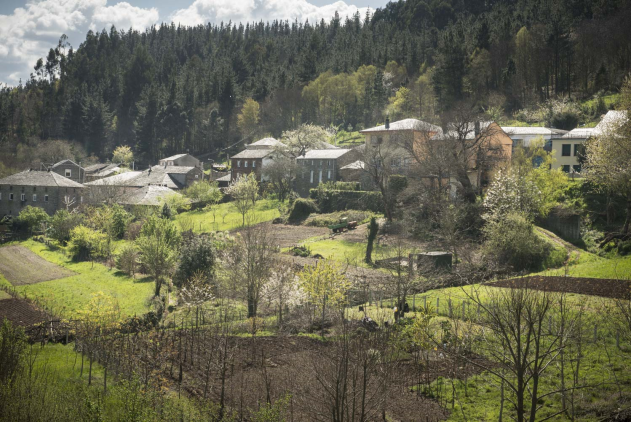 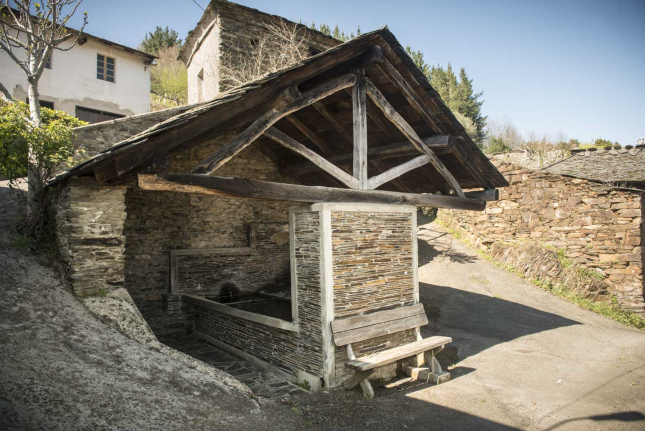 Concello de Negueira de Muñiz                                  Ouviaño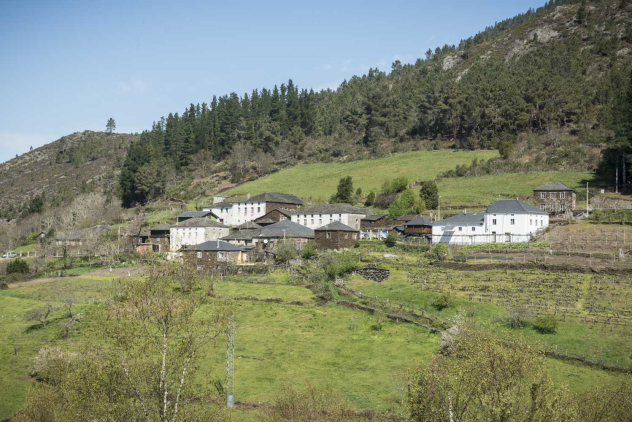 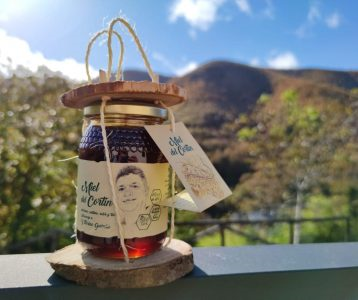                                   Sarceada                                   El Cortín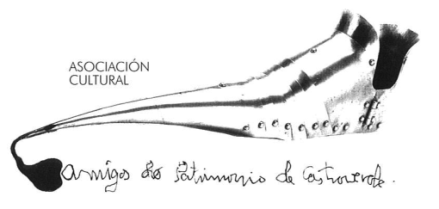 Asociación Amigos do Patrimonio de CastroverdeCIF 27.329.226; Nº Insc. 8993Travesía de Montecubeiro, 38 - 27120 Castroverde – LugoTlf. 659 52 39 60http://amigosdopatrimoniodecastroverde.gal/https://www.facebook.com/Asociación-Amigos-do-Patrimonio-de-Castroverde-929206073837352/Enderezo electrónico: amigospatrimoniodecastroverde@gmail.com